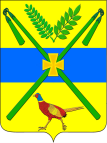 СОВЕТ ЧЕЛБАССКОГО СЕЛЬСКОГО ПОСЕЛЕНИЯКАНЕВСКОГО РАЙОНА РЕШЕНИЕот 								 		 № ст-ца ЧелбасскаяО бюджете Челбасского сельского поселенияКаневского района на 2017 годВ соответствии со статьей 71 Устава Челбасского сельского поселения Каневского района Совет Челбасского сельского поселения Каневского района  р е ш и л: 1. Утвердить основные характеристики бюджета муниципального образования Челбасское сельское поселение Каневского района на 2017 год:1) общий объем доходов в сумме 26581,2 тыс. рублей;2) общий объем расходов в сумме 26581,2 тыс. рублей;3) резервный фонд администрации муниципального образования Челбасское сельское поселение Каневской район в сумме 25,0 тыс. рублей;4) верхний предел муниципального внутреннего долга Челбасского сельского поселения Каневского района на 1 января 2018 года в сумме 0,00 тыс. рублей, в том числе верхний предел долга по муниципальным гарантиям муниципального образования Челбасского сельского поселения Каневского района в сумме 0,00 тыс. рублей;5) профицит бюджета Челбасского сельского поселения в сумме 0,0 тысяч рублей.2. Утвердить перечень и коды главных администраторов доходов и источников финансирования дефицита бюджета Челбасского сельского поселения и закрепляемые за ними виды (подвиды) доходов и коды классификации источников финансирования дефицита бюджета Челбасского сельского поселения Каневского района согласно Приложению 1 к настоящему Решению.3. Утвердить объем поступлений доходов по кодам видов (подвидов) и классификации операций сектора государственного управления в бюджет муниципального образования Челбасское сельское поселение Каневского района, на 2017 в суммах согласно Приложению 2 к настоящему Решению.4. Утвердить в составе доходов бюджета Челбасского сельского поселения на 2017 год безвозмездные поступления из краевого бюджета согласно Приложению 3 к настоящему Решению.5. Утвердить в составе доходов бюджета Челбасского сельского поселения на 2017 год безвозмездные поступления из бюджета муниципального образования Каневской район согласно Приложению 12 к настоящему Решению.6. Установить, что добровольные взносы и пожертвования, поступившие в бюджет Челбасского сельского поселения, направляются в установленном порядке на увеличение расходов бюджета сельского поселения соответственно целям их предоставления. 7. Утвердить распределение бюджетных ассигнований по разделам и подразделам классификации расходов бюджета на 2017 год согласно Приложению 4 к настоящему Решению.8. Утвердить распределение бюджетных ассигнований по целевым статьям (муниципальным программам Челбасского сельского поселения Каневского района и непрограммным направлениям деятельности), группам видов расходов классификации расходов бюджета на 2017 год согласно Приложению 5 к настоящему Решению. 9. Утвердить ведомственную структуру расходов бюджетных ассигнований по разделам и подразделам, целевым статьям и видам расходов классификации расходов в ведомственной структуре расходов бюджета Челбасского сельского поселения Каневского района на 2017 год согласно Приложению 6 к настоящему Решению.10. Утвердить в составе ведомственной структуры расходов бюджета муниципального образования Челбасского сельского поселения Каневского района на 2017 год:11. Утвердить источники внутреннего финансирования дефицита бюджета Челбасского сельского поселения, перечень статей и видов источников финансирования дефицитов бюджетов на 2017 год согласно Приложение 7 к настоящему Решению.12.Утвердить перечень муниципальных программ, и объемы бюджетных ассигнований на их реализацию на 2017 год согласно Приложению 8 к настоящему Решению.13. Утвердить объем межбюджетных трансфертов, предоставляемых другим бюджетам бюджетной системы Российской Федерации на 2017 год на реализацию переданных полномочий согласно Приложению 9 на основании заключенных соглашений в сумме 57,8 тыс. рублей к настоящему Решению.14. Не использованные по состоянию на 01 января 2018 года остатки межбюджетных трансфертов, предоставленных из бюджета поселения бюджету муниципального образования Каневской район в форме иных межбюджетных трансфертов, имеющих целевое назначение, подлежат возврату в бюджет поселения в сроки и порядке, которые установлены исполнительным органом Челбасского сельского поселения Каневского района. В соответствии с решениями главных администраторов доходов от возврата остатков целевых средств не использованные по состоянию на 01 января 2018 года остатки межбюджетных трансфертов, в форме иных межбюджетных трансфертов, имеющих целевое назначение, могут быть направлены на те же цели при наличии потребности в указанных трансфертах в порядке, установленном администрацией муниципального образования Челбасское сельское поселение Каневского района.15. Утвердить объем бюджетных ассигнований дорожного фонда Челбасского сельского поселения на 2017 год в сумме 4742,8 тыс. рублей.16. Установить, что неиспользованные в отчетном финансовом году остатки средств, предоставленные муниципальным бюджетным (автономным) учреждениям муниципального образования Челбасского сельского поселения Каневского района в соответствии с абзацем вторым пункта 1 статьи 78.1 Бюджетного кодекса Российской Федерации и перечисленные ими в бюджет муниципального образования Челбасского сельского Каневского района, возвращаются муниципальным бюджетным (автономным) учреждениям муниципального образования Челбасского сельского поселения Каневского района в текущем финансовом году при наличии потребности в направлении их на те же цели в соответствии с решением главного распорядителя средств бюджета муниципального образования Челбасского сельского поселения Каневского района, осуществляющего в отношении них функции и полномочия учредителя, после внесения соответствующих изменений в настоящее решение.17. Установить, что субсидии иным некоммерческим организациям, не являющимся муниципальными учреждениями, в соответствии с пунктом 2 статьи 78.1 Бюджетного кодекса Российской Федерации предоставляются в пределах бюджетных ассигнований, предусмотренных приложением 6 к настоящему решению. Порядок определения объема и предоставления указанных субсидий устанавливается нормативными правовыми актами исполнительного органа муниципального образования Челбасского сельского поселения Каневской район.18.Установить, что органы местного самоуправления муниципального образования Челбасского сельского поселения Каневского района не вправе принимать решения, приводящие к увеличению в 2017 году штатной численности муниципальных служащих, за исключением случаев принятия решений о наделении органа местного самоуправления муниципального образования Челбасского сельского поселения Каневского района дополнительными функциями в пределах установленной в соответствии с законодательством компетенции, требующими увеличения штатной численности19. Предусмотреть бюджетные ассигнования в целях повышения средней заработной платы отдельным категориям работников бюджетной сферы с 1 января 2017 года в соответствии с указами Президента Российской Федерации от 7 мая 2012 года № 597 "О мероприятиях по реализации государственной социальной политики", от 1 июня 2012 года № 761 "О Национальной стратегии действий в интересах детей на 2012―2017 годы" и от 28 декабря 2012 года № 1688 "О некоторых мерах по реализации государственной политики в сфере защиты детей-сирот и детей, оставшихся без попечения родителей".20. Утвердить программу муниципальных гарантий муниципального образования Челбасского сельского поселения Каневского района в валюте Российской Федерации на 2017 год согласно приложению 10 к настоящему решению.21. Утвердить программу муниципальных внутренних заимствований муниципального образования Челбасского сельского поселения Каневского района на 2017 год согласно приложению 11 к настоящему решению.22. Установить предельный объем муниципального долга муниципального образования Челбасское сельское поселение Каневской район на 2017 год в сумме - 0,0 тыс. рублей.23. Установить предельный объем расходов на обслуживание муниципального долга муниципального образования Челбасское сельское поселение Каневской район на 2017 год в сумме - 0,0 тыс. рублей.24. Средства в валюте Российской Федерации, поступающие во временное распоряжение муниципальным учреждениям муниципального образования Челбасское сельское поселение Каневской район в соответствии с законодательными и иными нормативными правовыми актами Российской Федерации, нормативными правовыми актами Краснодарского края и нормативными правовыми актами муниципального образования Челбасское сельское поселение Каневской район, учитываются на лицевых счетах, открытых им в управлении Федерального казначейства Краснодарского края, в порядке, установленном управлении Федерального казначейства Краснодарского края.25. Остатки средств бюджета поселений, сложившиеся на 1 января 2017 года, в полном объеме могут направляться в текущем финансовом году на покрытие временных кассовых разрывов, возникающих в ходе исполнения бюджета поселения;оплату заключенных от имени муниципального образования Челбасского сельского поселения Каневского района муниципальных контрактов на поставку товаров, выполнение работ, оказание услуг, подлежавших в соответствии с условиями этих муниципальных контрактов оплате в отчетном финансовом году, в объеме, не превышающем суммы остатка неиспользованных бюджетных ассигнований на указанные цели26. Нормативные правовые акты муниципального образования Челбасское сельское поселение Каневской район подлежат приведению в соответствие с настоящим решением в двухмесячный срок со дня вступления в силу настоящего решения, за исключением случаев, установленных бюджетным законодательством Российской Федерации.Муниципальные программы муниципального образования Челбасского сельского поселения Каневского района подлежат приведению в соответствие с настоящим решением в случае увеличения объема бюджетных ассигнований на их финансовое обеспечение в срок не позднее 31 декабря 2016 года.27. Общему отделу и общественностью администрации муниципального образования Челбасского сельского поселения Каневского района (Бурдастая) опубликовать настоящее решение на официальном сайте муниципального образования Челбасского сельского поселения Каневского района. 28. Настоящее решение вступает в силу со дня его официального опубликования, но не ранее 1 января 2017 года.Глава Челбасского сельского поселения Каневского района								   А.В. КозловПРИЛОЖЕНИЕ № 1к проекту решения Совета Челбасского сельского поселения Каневского района «О бюджете Челбасского сельского поселения Каневского района на 2017 год»от № Перечень и коды главных администраторов доходов и источников финансирования дефицита бюджета Челбасского сельского поселения и закрепляемые за ними виды (подвиды) доходов и коды классификации источников финансирования дефицита бюджета Челбасского сельского поселения Каневского района в 2017 году*По видам и подвидам доходов, входящим в соответствующий группировочный код бюджетной классификации, зачисляемым в местные бюджеты в соответствии с законодательством Российской ФедерацииНачальник финансово-экономического отдела Челбасского сельского поселения 				 Н.В.ГальченкоПРИЛОЖЕНИЕ № 2к проекту решения Совета Челбасского сельского поселения Каневского района «О бюджете Челбасского сельского поселения Каневского района на 2017 год»от № Объем поступлений доходов по кодам видов (подвидов) и классификации операций сектора государственного управления в бюджет муниципального образования Челбасское сельское поселение Каневского района в 2017году тыс. рублейНачальник финансово-экономическогоотдела администрации 								Н.В.ГальченкоПРИЛОЖЕНИЕ № 3к проекту решения Совета Челбасского сельского поселения Каневского района «О бюджете Челбасского сельского поселения Каневского района на 2017 год»от № Безвозмездные поступления из краевого бюджета в 2017 годутыс. рублейНачальник финансово-экономическогоотдела администрации 								Н.В.ГальченкоПРИЛОЖЕНИЕ № 4к проекту решения Совета Челбасского сельского поселения Каневского района «О бюджете Челбасского сельского поселения Каневского района на 2017 год»от №Распределение бюджетных ассигнований по разделам и подразделам классификации расходов бюджета  на 2017 год(тыс. рублей)Начальник финансово-экономическогоотдела администрации 								Н.В.ГальченкоПРИЛОЖЕНИЕ № 5к проекту решения Совета Челбасского сельского поселения Каневского района «О бюджете Челбасского сельского поселения Каневского района на 2017 год»от № Распределение бюджетных ассигнований по целевым статьям (муниципальным программам Челбасского сельского поселения Каневского района и непрограммным направлениям деятельности), группам видов расходов классификации расходов бюджета на 2017 год(тыс. рублей)Начальник финансово-экономическогоотдела администрации 								Н.В.ГальченкоПРИЛОЖЕНИЕ № 6к проекту решения Совета Челбасского сельского поселения Каневского района «О бюджете Челбасского сельского поселения Каневского района на 2017 год»от № Ведомственная структура расходов бюджетных ассигнований по разделам и подразделам, целевым статьям и видам расходов классификации расходов в ведомственной структуре расходов бюджета Челбасского сельского поселения Каневского района на 2017 год(тыс. рублей)Начальник финансово-экономическогоотдела администрации 								Н.В.ГальченкоПРИЛОЖЕНИЕ № 7к проекту решения Совета Челбасского сельского поселения Каневского района «О бюджете Челбасского сельского поселения Каневского района на 2017 год»от № Источники внутреннего финансирования дефицита бюджета Челбасского сельского поселения, перечень статей и видов источников финансирования дефицита бюджета на 2017 год(тыс. рублей)Начальник финансово-экономическогоотдела администрации 								Н.В.ГальченкоПРИЛОЖЕНИЕ № 8к проекту решения Совета Челбасского сельского поселения Каневского района «О бюджете Челбасского сельского поселения Каневского района на 2017 год»от №Перечень муниципальных программ, и объемы бюджетных ассигнований на их реализацию на 2017 год  (тыс. рублей)Начальник финансово-экономическогоотдела администрации 								Н.В.ГальченкоПРИЛОЖЕНИЕ № 9к проекту решения Совета Челбасского сельского поселения Каневского района «О бюджете Челбасского сельского поселения Каневского района на 2017 год»от № Объем межбюджетных трансфертов, предоставляемых другим бюджетам бюджетной системы Российской Федерации на 2017 год на реализацию переданных полномочий(тыс. рублей)Начальник финансово-экономическогоотдела администрации 								Н.В.ГальченкоПРИЛОЖЕНИЕ № 10к проекту решения Совета Челбасского сельского поселения Каневского района «О бюджете Челбасского сельского поселения Каневского района на 2017 год»от № Программа муниципальных гарантий муниципального образования Челбасского сельского поселения Каневского района в валюте Российской Федерации на 2017 годРаздел 1. Перечень подлежащих предоставлению муниципальных гарантий Челбасского сельского поселения Каневского района в 2017 годуРаздел 2. Общий объем бюджетных ассигнований, предусмотренных на исполнение муниципальных гарантий Челбасского сельского поселения Каневского района по возможным гарантийным случаям, в 2017 годуНачальник финансово-экономическогоотдела администрации 																Н.В.ГальченкоПРИЛОЖЕНИЕ № 11к проекту решения Совета Челбасского сельского поселения Каневского района «О бюджете Челбасского сельского поселения Каневского района на 2017 год»от № Программа муниципальных внутренних заимствований муниципального образования Челбасского сельского поселения Каневского района на 2017 год 										(тыс. рублей)Начальник финансово-экономическогоотдела администрации 								Н.В.ГальченкоПРИЛОЖЕНИЕ № 12к проекту решения Совета Челбасского сельского поселения Каневского района «О бюджете Челбасского сельского поселения Каневского района на 2017 год»от № Безвозмездные поступления из бюджета муниципального образования Каневской района в бюджет Челбасского сельского поселения Каневского района в 2017 году  (тыс. рублей)Начальник финансово-экономическогоотдела администрации 								Н.В.ГальченкоКод бюджетной классификации Российской ФедерацииКод бюджетной классификации Российской ФедерацииНаименование главного администратора доходов и источников внутреннего финансирования бюджета сельского поселенияГлавного администратора доходов и источников внутреннего финансирования бюджета сельского поселениядоходов и источников внутреннего финансирования бюджета сельского поселенияНаименование главного администратора доходов и источников внутреннего финансирования бюджета сельского поселения816Министерство экономикиКраснодарского края8161 16 33050 10 0000 140Денежные взыскания (штрафы) за нарушение законодательства Российской Федерации о размещении заказов на поставки товаров, выполнение работ, оказание услуг для нужд сельских поселений821Департамент имущественныхотношений Краснодарского края8211 11 05026 10 0000 120Доходы, получаемые в виде арендной платы за земельные участи, которые расположены в границах сельских поселений, находятся в федеральной собственности и осуществление полномочий по управлению и распоряжению которыми передано органам государственной власти субъектов Российской Федерации, а также средства от продажи права на заключение договоров аренды указанных земельных участков*8211 14 06033 10 0000 430Доходы от продажи земельных участков, которые расположены в границах сельских поселений, находятся в федеральной собственности и осуществление полномочий по управлению и распоряжению которыми передано органам государственной власти субъектов Российской Федерации*000Иные доходы местных бюджетов,администрирование которых может осуществляться иными главнымиадминистраторами доходов —государственными органамиКраснодарского края в пределахих компетенции0001 16 25085 10 0000 140Денежные взыскания (штрафы) за нарушение водного законодательства на водных объектах, находящихся в собственности сельских поселений910Контрольно-счетная палата муниципального образования Каневского района 9101 16 18050 10 0000 140 Денежные взыскания (штрафы) за нарушение бюджетного законодательства (в части бюджетов поселений)921Управление имущественных отношений муниципального образования Каневской район921111 05013 10 0000 120Доходы, получаемые в виде арендной платы за земельные участки, государственная собственность на которые не разграничена и которые расположены в границах сельских поселений, а также средства от продажи права на заключение договоров аренды указанных земельных участков921114 06013 10 0000 430Доходы от продажи земельных участков, государственная собственность на которые не разграничена и которые расположены в границах сельских поселений992Администрация муниципального образования Челбасское сельское поселение Каневского района 9921 11 01050 10 0000 120Доходы в виде прибыли, приходящейся на доли в уставных (складочных) капиталах хозяйственных товариществ и обществ, или дивидендов по акциям, принадлежащим сельским поселениям 992 111 02033 10 0000 120Доходы от размещения временно свободных средств бюджетов сельских поселений9921 11 05025 10 0000 120Доходы, получаемые в виде арендной платы, а также средства от продажи права на заключение договоров аренды за земли, находящиеся в собственности поселений (за исключением земельных участков муниципальных бюджетных и автономных учреждений).9921 11 05035 10 0000 120Доходы от сдачи в аренду имущества, находящегося в оперативном управлении органов управления сельских поселений и созданных ими учреждений (за исключением имущества муниципальных бюджетных и автономных учреждений).9921 11 07015 10 0000 120Доходы от перечисления части прибыли, остающейся после уплаты налогов и иных обязательных платежей муниципальных унитарных предприятий, созданных сельских поселениями.  992111 08050 10 0000 120Средства, получаемые от передачи имущества находящегося в собственности сельских поселений (за исключением имущества муниципальных бюджетных и автономных учреждений, а также имущества муниципальных унитарных предприятий, в том числе казенных), в залог, в доверительное управление 992111 09045 10 0000 120Прочие поступления от использования имущества, находящегося в собственности сельских поселений (за исключением имущества муниципальных бюджетных и автономных учреждений, а также имущества государственных и муниципальных унитарных предприятий, в том числе казенных)992113 01995 10 0000 130Прочие доходы от оказания платных услуг (работ) получателями средств бюджетов сельских поселений99211302995 10 0000 130Прочие доходы от компенсации затрат бюджетов сельских поселений 9921 14 01050 10 0000 410Доходы от продажи квартир, находящихся в собственности сельских поселений 992114 02050 10 0000 410Доходы от реализации имущества, находящегося в собственности сельских поселений (за исключением движимого имущества муниципальных бюджетных и автономных учреждений, а также движимого имущества муниципальных унитарных предприятий, в том числе казенных), в части реализации основных средств по указанному имуществу. 9921 14 02052 10 0000 410Доходы от реализации имущества, находящегося в оперативном управлении учреждений, находящихся в ведении органов управления сельских поселений (за исключением имущества муниципальных бюджетных и автономных учреждений), в части реализации основных средств по указанному имуществу 992 114 02053 10 0000 410Доходы от реализации иного имущества, находящегося в собственности сельских поселений (за исключением движимого имущества муниципальных бюджетных и автономных учреждений, а также имущества муниципальных унитарных предприятий, в том числе казенных), в части реализации основных средств по указанному имуществу992114 02050 10 0000 440Доходы от реализации имущества, находящегося в собственности сельских поселений (за исключением движимого имущества муниципальных бюджетных и автономных учреждений, а также имущества муниципальных унитарных предприятий, в том числе казенных), в части реализации материальных запасов по указанному имуществу992 1 14 02052 10 0000 410Доходы от реализации имущества, находящегося в оперативном управлении учреждений, находящихся в ведении органов управления поселений (за исключением имущества муниципальных автономных учреждений), в части реализации основных средств по указанному имуществу992114 02052 10 0000 440Доходы от реализации имущества, находящегося в оперативном управлении учреждений, находящихся в ведении органов управления поселений (за исключением имущества муниципальных бюджетных и автономных учреждений), в части реализации материальных запасов по указанному имуществу9921 14 02053 10 0000 440Доходы от реализации иного имущества, находящегося в собственности сельских поселений (за исключением имущества муниципальных автономных учреждений, а также имущества муниципальных унитарных предприятий, в том числе казенных), в части реализации материальных запасов по указанному имуществу9921 14 04050 10 0000 420Доходы от продажи нематериальных активов, находящихся в собственности сельских поселений9921 14 06025 10 0000 430Доходы от продажи земельных участков, находящихся в собственности сельских поселений (за исключением земельных участков муниципальных бюджетных и автономных учреждений).992115 02050 10 0000 140Платежи, взимаемые органами местного самоуправления (организациями) сельских поселений за выполнение определенных функций992116 18050 10 0000 140Денежные взыскания (штрафы) за нарушение бюджетного законодательства (в части бюджетов сельских поселений 9921 16 23050 10 0000 140Доходы от возмещения ущерба при возникновении страховых случаев, когда выгодоприобретателями выступают получатели средств бюджетов сельских поселений9921 16 23051 10 0000 140Доходы от возмещения ущерба при возникновении страховых случаев по обязательному страхованию гражданской ответственности, когда выгодоприобретателями выступают получатели средств бюджетов сельских поселений9921 16 23052 10 0000 140Доходы от возмещения ущерба при возникновении иных страховых случаев, когда выгодоприобретателями выступают получатели средств бюджетов сельских поселений 992116 32000 10 0000 140Денежные взыскания, налагаемые в возмещение ущерба, причиненного в результате незаконного или нецелевого использования бюджетных средств (в части бюджетов сельских поселений).9921 16 33050 10 0000 140Денежные взыскания (штрафы) за нарушение законодательства Российской Федерации о контрактной системе в сфере закупок товаров, работ, услуг для обеспечения государственных и муниципальных нужд сельских поселений.9921 16 46000 10 0000 140Поступления сумм в возмещение ущерба в связи с нарушением исполнителем (подрядчиком) условий государственных контрактов или иных договоров, финансируемых за счет средств муниципальных дорожных фондов сельских поселений, либо в связи с уклонением от заключения таких контрактов или иных договоров9921 16 90050 10 0000 140Прочие поступления от денежных взысканий (штрафов) и иных сумм в возмещение ущерба, зачисляемые в бюджеты сельских поселений. 9921 17 01050 10 0000 180Невыясненные поступления, зачисляемые в бюджеты сельских поселений.9921 17 05050 10 0000 180Прочие неналоговые доходы бюджетов сельских поселений. 9921 18 05000 10 0000 180Поступления в бюджеты поселений (перечисления из бюджетов сельских поселений) по урегулированию расчетов между бюджетами бюджетной системы Российской Федерации по распределенным доходам.9922 07 05000 10 0000 180Прочие безвозмездные поступления в бюджеты сельских поселений 992 208 05000 10 0000 180Перечисления из бюджетов сельских поселений (в бюджеты поселений) для осуществления возврата (зачета) излишне уплаченных или излишне взысканных сумм налогов, сборов и иных платежей, а также сумм процентов за несвоевременное осуществление такого возврата и процентов, начисленных на излишне взысканные суммы992218 05030 10 0000 180Доходы бюджетов сельских поселений от возврата иными организациями остатков субсидий прошлых лет9922 18 05010 10 0000 180Доходы бюджетов сельских поселений от возврата бюджетными учреждениями остатков субсидий прошлых лет9922 02 01001 10 0000 151Дотации бюджетам сельских поселений на выравнивание бюджетной обеспеченности9922 02 02077 10 0000 151Субсидии бюджетам сельских поселений на софинансирование капитальных вложений в объекты муниципальной собственности 9922 02 02999 10 0000 151Прочие субсидии бюджетам сельских поселений9922 02 03015 10 0000 151Субвенции бюджетам сельских поселений на осуществление первичного воинского учета на территориях, где отсутствуют военные комиссариаты9922 02 03024 10 0000 151Субвенции бюджетам сельских поселений на выполнение передаваемых полномочий субъектов Российской Федерации9922 02 04014 10 0000 151Межбюджетные трансферты, передаваемые бюджетам сельских поселений из бюджетов муниципальных районов на осуществление части полномочий по решению вопросов местного значения в соответствии с заключенными соглашениями9922 02 04052 10 0000 151Межбюджетные трансферты, передаваемые бюджетам сельских поселений на государственную поддержку муниципальных учреждений культуры, находящихся на территориях сельских поселений9922 02 04053 10 0000 151Межбюджетные трансферты, передаваемые бюджетам на государственную поддержку лучших работников муниципальных учреждений культуры, находящихся на территориях сельских поселений9922 02 04999 10 0000 151Прочие межбюджетные трансферты, переданные бюджетам сельских поселений.9922 18 05000 10 0000 151Доходы бюджетов сельских поселений от возврата бюджетами бюджетной системы Российской Федерации остатков субсидий, субвенций и иных межбюджетных трансфертов, имеющих целевое назначение, прошлых лет9922 19 05000 10 0000 151Возврат остатков субсидий, субвенций и иных межбюджетных трансфертов, имеющих целевое назначение прошлых лет из бюджетов сельских поселений.9920 10 60100 10 0000 630Средства от продажи акций и иных форм участия в капитале, находящихся в собственности бюджетов сельских поселений9920 10 30100 10 0000 710Получение кредитов от других бюджетов бюджетной системы Российской Федерации бюджетами сельских поселений в валюте Российской Федерации9920 10 30100 10 0000 810Погашение бюджетами сельских поселений кредитов от других бюджетов бюджетной системы Российской Федерации в валюте Российской ФедерацииКодНаименование доходаСумма1 00 00000 00 0000 000Доходы24172,81 01 02000 01 0000 110Налог на доходы физических лиц8100,01 03 02000 01 0000 110Акцизы по подакцизным товарам (продукции), производимым на территории Российской Федерации4742,81 05 03010 01 0000 110 Единый сельскохозяйственный налог1250,01 06 01030 10 0000 110Налог на имущество физических лиц, взимаемый по ставкам, применяемым к объектам налогообложения, расположенным в границах поселений1360,0 1 06 06000 00 0000 110Земельный налог8720,02 00 00000 00 0000 000Безвозмездные поступления2408,42 02 00000 00 0000 000Безвозмездные поступления от других бюджетов бюджетной системы Российской Федерации2408,42 02 02000 00 0000 151Субсидии бюджетам бюджетной системы Российской Федерации и муниципальных образований (межбюджетные субсидии)2032,92 02 03000 00 0000 151Субвенции бюджетам бюджетной системы Российской Федерации и муниципальных образований375,5Всего доходов26581,2КодНаименование доходаСумма1232 00 00000 00 0000 000Безвозмездные поступления2408,42 02 00000 00 0000 000Безвозмездные поступления от других бюджетов бюджетной системы Российской Федерации2408,42 02 02000 00 0000 151Субсидии бюджетам бюджетной системы Российской Федерации и муниципальных образований (межбюджетные субсидии)2032,92 02 02999 10 0000 151Прочие субсидии бюджетам поселений2032,92 02 03000 00 0000 151Субвенции бюджетам бюджетной системы Российской Федерации и муниципальных образований375,52 02 03015 10 0000 151Субвенции бюджетам поселений на осуществление первичного воинского учета на территориях, где отсутствуют военные комиссариаты371,72 02 03024 10 0000 151Субвенции бюджетам поселений на выполнение передаваемых полномочий субъектов Российской Федерации3,8№ п/пНаименованиеРзПРСумма12345Всего расходовВсего расходовВсего расходов26581,21.Общегосударственные вопросы016830,1Функционирование высшего должностного лица субъекта Российской Федерации и муниципального образования0102640,6Функционирование Правительства Российской Федерации, высших исполнительных органов государственной власти субъектов Российской Федерации, местных администраций01044553,4Обеспечение деятельности финансовых, налоговых и таможенных органов и органов финансового (финансово-бюджетного) надзора010657,8Резервные фонды011125,0Другие общегосударственные вопросы01131553,32.Национальная оборона 02371,7Мобилизационная и вневойсковая подготовка0203371,73.Национальная безопасность и правоохранительная деятельность0315,0Обеспечение пожарной безопасности031015,04.Национальная экономика044782,8Сельское хозяйство и рыболовство040530,0Дорожное хозяйство (Дорожные фонды)04094742,8Другие вопросы в области национальной экономики041210,05.Жилищно-коммунальное хозяйство055916,2Коммунального хозяйства05021500,0Благоустройство05034416,26.Образование0720,0Молодежная политика и оздоровление детей070720,07.Культура и кинематография088385,4Культура08018385,48.Социальная политика10240,0Пенсионное обеспечение1001220,0Социальное обеспечение населения100320,09.Физическая культура и спорт1120,0Массовый спорт110220,0№ п/пНаименованиеРЗПРЦСРВРСуммаВсего расходов26581,21.Общегосударственные вопросы016830,1Функционирование высшего должностного лица субъекта Российской Федерации и муниципального образования0102640,6Обеспечение деятельности высшего должностного лица муниципального образования01025100000000640,6Высшее должностное лицо муниципального образования Челбасского сельского поселения01025110000000640,6Расходы на обеспечение функций представительного органа и органов местного самоуправления01025110000190640,6Расходы на выплаты персоналу в целях обеспечения выполнения функций государственными (муниципальными) органами, казенными учреждениями, органами управления государственными внебюджетными фондами01025110000190100640,6Функционирование Правительства Российской Федерации, высших исполнительных органов государственной власти субъектов Российской Федерации, местных администраций01044553,4Обеспечение деятельности администрации муниципального образования010452000000004553,4Обеспечение функционирования администрации муниципального образования Челбасского сельского поселения Каневского района0104521000000004553,4Расходы на обеспечение функций представительного органа и органов местного самоуправления010452100001904553,4Расходы на выплаты персоналу в целях обеспечения выполнения функций государственными (муниципальными) органами, казенными учреждениями, органами управления государственными внебюджетными фондами010452100001901004172,7Закупка товаров, работ и услуг для обеспечения государственных (муниципальных) нужд01045210000190200329,7Иные бюджетные ассигнования0104521000019080051,0Обеспечение деятельности финансовых, налоговых и таможенных органов и органов финансового (финансово-бюджетного) надзора010657,8Обеспечение деятельности контрольно-счетных органов0106550000000057,8Обеспечение функционирования контрольно-счетного органа сельского поселения0106551000000057,8Осуществление полномочий контрольно-счетных органов сельских поселений по осуществлению внешнего муниципального финансового контроля0106551002001057,8Межбюджетные трансферты0106551002001050057,8Резервные фонды011125,0Обеспечение деятельности администрации муниципального образования0111520000000025,0Финансовое обеспечение непредвиденных расходов0111522000000025,0Резервный фонд муниципального образования Челбасского сельского поселения Каневского района0111522001001025,0Иные бюджетные ассигнования0111522001001080025,0Другие общегосударственные вопросы01131553,3Обеспечение деятельности администрации муниципального образования0113520000000053,8Отдельные непрограммные направления деятельности 0113 523000000050,0Удовлетворение исковых требований к администрации Челбасского сельского поселения Каневского района 0113 523001024050,0Иные бюджетные ассигнования0113 523001024080050,0Образование и организация деятельности административных комиссий011352400000003,8Осуществление отдельных полномочий Краснодарского края по образованию и организации деятельности административных комиссий011352400601903,8Закупка товаров, работ и услуг для обеспечения государственных (муниципальных) нужд011352400601902003,8Управление имуществом муниципального образования 01135300000000110,0Мероприятия в рамках управления имуществом Челбасского сельского поселения Каневского района01135310000000110,0Мероприятия в рамках управления имуществом Челбасского сельского поселения Каневского района0113531001002010,0Закупка товаров, работ и услуг для обеспечения государственных (муниципальных) нужд0113531001002020010,0Мероприятия направленные на выполнение обеспечения дел в Арбитражном суде01135310010430100,0Закупка товаров, работ и услуг для обеспечения государственных (муниципальных) нужд01135310010430200100,0Муниципальная программа «Обеспечение реализации функций муниципального образования, связанных с муниципальным управлением»011301000000001129,5Осуществления функций территориальных органов общественного самоуправления01130110000000240,0Основное мероприятие по осуществлению функций территориальных органов общественного самоуправления01130110100000240,0Мероприятия по осуществлению функций территориальных органов общественного самоуправления01130110110030240,0Социальное обеспечение и иные выплаты населению01130110110030300240,0Осуществление функций по уточнению книг похозяйственного учета0113012000000044,5Основное мероприятие по уточнению книг похозяйственного учета0113012010000044,5Мероприятия по уточнению книг похозяйственного учета 0113012011004044,5Закупка товаров, работ и услуг для обеспечения государственных (муниципальных) нужд0113012011004020044,5Организация единого места приема, регистрации и выдачи документации физическим лицам, жителям Челбасского сельского поселения01130130000000120,0Основное мероприятие по организации единого места приема, регистрации и выдачи документации физическим лицам, жителям Челбасского сельского поселения01130130100000120,0Мероприятия по организации единого места приема, регистрации и выдачи документации физическим лицам, жителям Челбасского сельского поселения01130130110340120,0Закупка товаров, работ и услуг для обеспечения государственных (муниципальных) нужд01130130110340200120,0Осуществление функций, направленных на контроль за исполнением бюджета Челбасского сельского поселения01130140000000220,0Основное мероприятие направленные на контроль за использованием бюджета поселения01130140100000220,0Мероприятия, направленные на контроль за использованием бюджета поселения01130140110350220,0Закупка товаров, работ и услуг для обеспечения государственных (муниципальных) нужд01130140110350200220,0Прочие обязательства муниципального образования01130150000000505,0Основное мероприятие в рамках реализации полномочий01130150100000505,0Прочие мероприятия Челбасского сельского поселения в рамках реализации полномочий01130150110070505,0Закупка товаров, работ и услуг для обеспечения государственных (муниципальных) нужд01130150110070200200,0Иные бюджетные ассигнования01130150110070800305,0 Муниципальная программа «Информационное общество Челбасского сельского поселения Каневского района»01130200000000260,0Информационное обеспечение и сопровождение деятельности органов муниципальной власти01130210000000170,0Основное мероприятие по реализации информационных технологий муниципального образования Челбасского сельского поселения01130210100000170,0Развитие отрасли информационных технологий и телекоммуникаций01130210110360170,0Закупка товаров, работ и услуг для обеспечения государственных (муниципальных) нужд01130210110360200170,0Информирование населения о деятельности органов муниципальной власти на территории Челбасского сельского поселения Каневского района0113022000000090,0Основное мероприятие по информированию населения о деятельности муниципального образования Челбасского сельского поселения0113022010000090,0Мероприятия по информированию населения о деятельности органов муниципальной власти на территории Челбасского сельского поселения0113022011005090,0Закупка товаров, работ и услуг для обеспечения государственных (муниципальных) нужд0113022011005020090,02.Национальная оборона 02371,7Мобилизационная и вневойсковая подготовка0203371,7Обеспечение деятельности администрации муниципального образования02035200000000371,7Обеспечение первичного воинского учета на территориях, где отсутствуют военные комиссариаты02035250000000371,7Осуществление первичного воинского учета на территориях, где отсутствуют военные комиссариаты02035250051180371,7Расходы на выплаты персоналу в целях обеспечения выполнения функций государственными (муниципальными) органами, казенными учреждениями, органами управления государственными внебюджетными фондами02035250051180100371,73.Национальная безопасность и правоохранительная деятельность0315,0Обеспечение пожарной безопасности031015,0Муниципальная программа «Обеспечение безопасности населения»0310040000000015,0Обеспечение пожарной безопасности0310043000000015,0Основное мероприятие по обеспечению пожарной безопасности0310043010000015,0Мероприятия по обеспечению пожарной безопасности на территории Челбасского сельского поселения Каневского района0310043011009015,0Закупка товаров, работ и услуг для обеспечения государственных (муниципальных) нужд0310043011009020015,04.Национальная экономика044782,8Сельское хозяйство и рыболовство040530,0Муниципальная программа «Развитие сельского хозяйства»0405050000000030,0Обеспечение реализации мероприятий в области сельского хозяйства0405051000000020,0Основное мероприятие по профилактике и ликвидации инфекционных заболеваний КРС и птицы0405051010000020,0Мероприятия по профилактике и ликвидации инфекционных заболеваний крупного рогатого скота и птицы в муниципальном образовании Челбасское сельское поселение Каневского района0405051011011020,0Закупка товаров, работ и услуг для обеспечения государственных (муниципальных) нужд0405051011011020020,0Обеспечение эпизоотического, ветеринарно-санитарного благополучия на территории Челбасского сельского поселения0405052000000010,0Проведение противоэпизоотических мероприятий0405052010000010,0Мероприятия по предупреждению и ликвидации болезней животных, их лечению, защите населения от болезней, общих для человека и животных, в части обустройства в Челбасском сельском поселении мест захоронения биологических отходов (скотомогильников, биотермических ям) либо уничтожения биологических отходов в специальных печах (крематорах)0405052011038010,0Закупка товаров, работ и услуг для обеспечения государственных (муниципальных) нужд04050520110380200 10,0Дорожное хозяйство (дорожные фонды)04094742,8 Муниципальная программа «Комплексное и устойчивое развитие Челбасского сельского поселения Каневского района в сфере дорожного хозяйства»04090600000000 4742,8Содержание и ремонт автомобильных дорог общего пользования в Челбасском сельского поселения Каневского района040906100000004742,8Основное мероприятие в сфере дорожного хозяйства040906101000004742,8Содержание и ремонт автомобильных дорог общего пользования, в том числе дорог в поселениях (за исключением автомобильных дорог федерального значения).040906101101204742,8Закупка товаров, работ и услуг для обеспечения государственных (муниципальных) нужд040906101101202004742,8Другие вопросы в области национальной экономики041210,0Управление имуществом муниципального образования 0412530000000010,0Мероприятия в рамках управления имуществом Челбасского сельского поселения Каневского района0412531000000010,0Мероприятия по землеустройству и землепользованию0412531001015010,0Закупка товаров, работ и услуг для обеспечения государственных (муниципальных) нужд0412531001015020010,05.Жилищно-коммунальное хозяйство055916,2Коммунальное хозяйство05021500,0Муниципальная программа «Развитие жилищно-коммунального хозяйства Челбасского сельского поселения Каневского района»050208000000001450,0Развитие коммунального хозяйства Челбасского сельского поселения Каневского района050208100000001450,0Основные мероприятия по жилищно-коммунальному хозяйству050208101000001450,0Мероприятия по развитию водоснабжения на территории поселений Каневского района050208101101601450,0Закупка товаров, работ и услуг для обеспечения государственных (муниципальных) нужд05020810110160200450,0Капитальные вложения в объекты государственной (муниципальной) собственности050208101101604001000,0Управление имуществом муниципального образования 0502530000000050,0Мероприятия в рамках управления имуществом Челбасского сельского поселения Каневского района0502531000000050,0Мероприятия в рамках управления имуществом Челбасского сельского поселения Каневского района0502531001002050,0Закупка товаров, работ и услуг для обеспечения государственных (муниципальных) нужд0502531001002020050,0Благоустройство05034416,2Муниципальная программа «Развитие жилищно-коммунального хозяйства Челбасского сельского поселения Каневского района»050308000000004416,2Развитие благоустройства на территории Челбасского сельского поселения Каневского района050308200000004416,2Основные мероприятия по благоустройству Челбасского сельского поселения050308201000004416,2Уличное освещение050308201101802600,0Закупка товаров, работ и услуг для обеспечения государственных (муниципальных) нужд050308201101802002600,0Озеленение05030820110190400,0Закупка товаров, работ и услуг для обеспечения государственных (муниципальных) нужд05030820110190200400,0Организация и содержание мест захоронения05030820110200350,0Закупка товаров, работ и услуг для обеспечения государственных (муниципальных) нужд05030820110200200350,0Организация сбора и вывоза бытовых отходов и мусора05030820110210100,0Закупка товаров, работ и услуг для обеспечения государственных (муниципальных) нужд05030820110210200100,0Другие мероприятия в области благоустройства05030820110220966,2Закупка товаров, работ и услуг для обеспечения государственных (муниципальных) нужд05030820110220200966,26.Образование0720,0Молодежная политика и оздоровление детей070720,0Муниципальная программа «Молодежь Челбасского сельского поселения Каневского района»0707090000000020,0Реализация молодежной политики на территории Челбасского сельского поселения Каневского района0707091000000020,0Мероприятия по реализации молодежной политики0707091010000020,0Проведение мероприятий для детей и молодежи070709101102307,0Закупка товаров, работ и услуг для обеспечения государственных (муниципальных) нужд070709101102302007,0Организация трудовой и досуговой занятости молодежи0707091011033013,0Закупка товаров, работ и услуг для обеспечения государственных (муниципальных) нужд0707091011033020013,07.Культура и кинематография088385,4Культура08018385,4Муниципальная программа «Развитие культуры»080110000000008385,4Дворцы и дома культуры080110100000007117,4Мероприятия, направленные на развитие дома культуры080110101000007117,4Расходы на обеспечение деятельности (оказание услуг) муниципальных учреждений080110101005905200,0Предоставление субсидий бюджетным, автономным учреждениям и иным некоммерческим организациям080110101005906005200,0Компенсация расходов на оплату жилых помещений, отопления и освещения работникам государственных и муниципальных учреждений, проживающим и работающим в сельской местности0801101010003015,0Предоставление субсидий бюджетным, автономным учреждениям и иным некоммерческим организациям0801101010003060015,0Субсидии на поэтапное повышение уровня средней заработной платы работников муниципальных учреждений Краснодарского края в целях выполнения указов Президента Российской Федерации080110101601201632,9Предоставление субсидий бюджетным, автономным учреждениям и иным некоммерческим организациям080110101601206001632,9Поэтапное повышение уровня средней заработной платы работников муниципальных учреждений до средней заработной платы по Челбасскому сельскому поселению0801101 01S0120184,5Предоставление субсидий бюджетным, автономным учреждениям и иным некоммерческим организациям0801101 01S0120600184,5Удовлетворение исковых требований к бюджетным, автономным учреждениям Челбасского сельского поселения Каневского района0801101011026035,0Предоставление субсидий бюджетным, автономным учреждениям и иным некоммерческим организациям0801101011026060035,0Мероприятия направленные на выполнение обеспечения дел в Арбитражном суде0801101011043050,0Предоставление субсидий бюджетным, автономным учреждениям и иным некоммерческим организациям0801101011043060050,0Библиотеки080110200000001208,0Мероприятия, направленные на развитие библиотечных услуг080110201000001208,0Расходы на обеспечение деятельности (оказание услуг) муниципальных учреждений08011020100590730,0Предоставление субсидий бюджетным, автономным учреждениям и иным некоммерческим организациям08011020100590600730,0Компенсация расходов на оплату жилых помещений, отопления и освещения работникам государственных и муниципальных учреждений, проживающим и работающим в сельской местности0801102010003015,0Предоставление субсидий бюджетным, автономным учреждениям и иным некоммерческим организациям0801102010003060015,0Субсидии на поэтапное повышение уровня средней заработной платы работников муниципальных учреждений Краснодарского края в целях выполнения указов Президента Российской Федерации08011020160120400,0Предоставление субсидий бюджетным, автономным учреждениям и иным некоммерческим организациям08011020160120600400,0Поэтапное повышение уровня средней заработной платы работников муниципальных учреждений до средней заработной платы по Челбасскому сельскому поселению0801102 01S012053,0Предоставление субсидий бюджетным, автономным учреждениям и иным некоммерческим организациям0801102 01S012060053,0Мероприятия, направленные на укрепление материально-технической базы муниципального бюджетного учреждения0801102011028010,0Предоставление субсидий бюджетным, автономным учреждениям и иным некоммерческим организациям0801102011028060010,0Проведение культурно-массовых мероприятий в Челбасском сельском поселении Каневского района0801103000000060,0Проведение культурно-массовых мероприятий0801103010000060,0Мероприятия на проведение празднования Дня станицы Челбасской, чествование ветеранов ВОВ, чествование юбиляров семейной жизни 0801103011025060,0Закупка товаров, работ и услуг для обеспечения государственных (муниципальных) нужд0801103011025020060,08.Социальная политика10240,0Пенсионное обеспечение1001220,0Муниципальная программа «Социальная политика Челбасского сельского поселения Каневского района»10011100000000220,0Развитие мер социальной поддержки отдельных категорий граждан10011110000000220,0Развитие мер социальной поддержки отдельных категорий граждан01011110100000220,0Дополнительное материальное обеспечении к пенсии лиц, замещавших выборные муниципальные должности и муниципальные должности муниципальной службы Краснодарского края и финансовой поддержки отдельных категорий работников Челбасского сельского поселения10011110110320220,0Социальное обеспечение и иные выплаты населению10011110110320300220,0Социальное обеспечение населения100320,0Муниципальная программа «Социальная политика Челбасского сельского поселения Каневского района»1003110000000020,0Социальная поддержка населения Челбасского сельского поселения Каневского района1003112000000020,0Мероприятия по социальному обеспечению и иным выплатам населению1003112010000020,0Осуществление мероприятий по социальному обеспечению и иным выплатам населению, находящихся в трудной жизненной ситуации1003112011044020,0Социальное обеспечение и иные выплаты населению1003112011044030020,09.Физическая культура и спорт1120,0Массовый спорт110220,0Муниципальная программа «Развитие физической культуры и спорта» 1102120000000020,0Развитие массового спорта1102121000000020,0Мероприятия, направленные на развитие массового спорта1102121010000020,0Проведение мероприятий в области спорта и физической культуры1102121011029020,0Закупка товаров, работ и услуг для обеспечения государственных (муниципальных) нужд1102121011029020020,0№ п/пНаименованиеВедРЗПРЦСРВРСуммаАдминистрация муниципального образования Челбасское сельское поселение Каневского района99226581,21.Общегосударственные вопросы992016830,1Функционирование высшего должностного лица субъекта Российской Федерации и муниципального образования9920102640,6Обеспечение деятельности высшего должностного лица муниципального образования99201025100000000640,6Высшее должностное лицо муниципального образования Челбасского сельского поселения99201025110000000640,6Расходы на обеспечение функций представительного органа и органов местного самоуправления99201025110000190640,6Расходы на выплаты персоналу в целях обеспечения выполнения функций государственными (муниципальными) органами, казенными учреждениями, органами управления государственными внебюджетными фондами99201025110000190100640,6Функционирование Правительства Российской Федерации, высших исполнительных органов государственной власти субъектов Российской Федерации, местных администраций99201044553,4Обеспечение деятельности администрации муниципального образования992010452000000004553,4Обеспечение функционирования администрации муниципального образования Челбасского сельского поселения Каневского района992010452100000004553,4Расходы на обеспечение функций представительного органа и органов местного самоуправления992010452100001904553,4Расходы на выплаты персоналу в целях обеспечения выполнения функций государственными (муниципальными) органами, казенными учреждениями, органами управления государственными внебюджетными фондами992010452100001901004172,7Закупка товаров, работ и услуг для обеспечения государственных (муниципальных) нужд99201045210000190200329,7Иные бюджетные ассигнования9920104521000019080051,0Обеспечение деятельности финансовых, налоговых и таможенных органов и органов финансового (финансово-бюджетного) надзора992010657,8Обеспечение деятельности контрольно-счетных органов9920106550000000057,8Обеспечение функционирования контрольно- счетного органа сельского поселения9920106551000000057,8Осуществление полномочий контрольно-счетных органов сельских поселений по осуществлению внешнего муниципального финансового органа9920106551002001057,8Межбюджетные трансферты9920106551002001050057,8Резервные фонды992011125,0Обеспечение деятельности администрации муниципального образования9920111520000000025,0Финансовое обеспечение непредвиденных расходов9920111522000000025,0Резервный фонд муниципального образования Челбасского сельского поселения Каневского района9920111522001001025,0Иные бюджетные ассигнования9920111522001001080025,0Другие общегосударственные вопросы99201131553,3Обеспечение деятельности администрации муниципального образования9920113520000000053,8Отдельные непрограммные направления деятельности9920113523000000050,0Удовлетворение исковых требований к администрации Челбасского сельского поселения Каневского района9920113523001024050,0Иные бюджетные ассигнования9920113 523001024080050,0Образование и организация деятельности административных комиссий992011352400000003,8Осуществление отдельных полномочий Краснодарского края по образованию и организации деятельности административных комиссий992011352400601903,8Закупка товаров, работ и услуг для обеспечения государственных (муниципальных) нужд992011352400601902003,8Управление имуществом муниципального образования 99201135300000000 110,0Мероприятия в рамках управления имуществом Челбасского сельского поселения Каневского района99201135310000000 110,0Мероприятия в рамках управления имуществом Челбасского сельского поселения Каневского района99201135310010020 10,0Закупка товаров, работ и услуг для обеспечения государственных (муниципальных) нужд9920113531001002020010,0Мероприятия направленные на выполнение обеспечения дел в Арбитражном суде99201135310010430100,0Закупка товаров, работ и услуг для обеспечения государственных (муниципальных) нужд99201135310010430200100,0Муниципальная программа «Обеспечение реализации функций муниципального образования, связанных с муниципальным управлением»992011301000000001129,5Осуществления функций территориальных органов общественного самоуправления99201130110000000240,0Основное мероприятие по осуществлению функций территориальных органов общественного самоуправления99201130110100000240,0Мероприятия по осуществлению функций по территориальным органам общественного самоуправления99201130110110030240,0Закупка товаров, работ и услуг для обеспечения государственных (муниципальных) нужд99201130110110030300240,0Осуществление функций по уточнению книг похозяйственного учета9920113012000000044,5Основное мероприятие по уточнению книг похозяйственного учета9920113012010000044,5Мероприятия по уточнению книг похозяйственного учета 9920113012011004044,5Закупка товаров, работ и услуг для обеспечения государственных (муниципальных) нужд9920113012011004020044,5Организация единого места приема, регистрации и выдачи документации физическим лицам, жителям Челбасского сельского поселения99201130130000000120,0Основное мероприятие по организации единого места приема, регистрации и выдачи документации физическим лицам, жителям Челбасского сельского поселения99201130130100000120,0Мероприятия по организации единого места приема, регистрации и выдачи документации физическим лицам, жителям Челбасского сельского поселения99201130130110340120,0Закупка товаров, работ и услуг для обеспечения государственных (муниципальных) нужд99201130130110340200120,0Осуществление функций, направленных на контроль за исполнением бюджета Челбасского сельского поселения99201130140000000220,0Основное мероприятие направленные на контроль за использованием бюджета поселения99201130140100000220,0Мероприятия, направленные на контроль за использованием бюджета поселения99201130140110350220,0Закупка товаров, работ и услуг для обеспечения государственных (муниципальных) нужд99201130140110350200220,0Прочие обязательства муниципального образования99201130150000000505,0Основное мероприятие в рамках реализации полномочий99201130150100000505,0Прочие мероприятия Челбасского сельского поселения в рамках реализации полномочий99201130150110070505,0Закупка товаров, работ и услуг для обеспечения государственных (муниципальных) нужд99201130150110070200200,0Иные бюджетные ассигнования99201130150110070800305,0Муниципальная программа «Информационное общество Челбасского сельского поселения Каневского района»99201130200000000260,0Информационное обеспечение и сопровождение деятельности органов муниципальной власти99201130210000000170,0Основное мероприятие по реализации информационных технологий муниципального образования Челбасского сельского поселения99201130210100000170,0Развитие отрасли информационных технологий и телекоммуникаций99201130210110360170,0Закупка товаров, работ и услуг для обеспечения государственных (муниципальных) нужд99201130210110360200170,0Информирование населения о деятельности органов муниципальной власти на территории Челбасского сельского поселения Каневского района9920113022000000090,0Основное мероприятие по информированию населения о деятельности муниципального образования Челбасского сельского поселения9920113022010000090,0Мероприятия по информированию населения о деятельности органов муниципальной власти на территории Челбасского сельского поселения9920113022011005090,0Закупка товаров, работ и услуг для обеспечения государственных (муниципальных) нужд9920113022011005020090,02.Национальная оборона 99202371,7Мобилизационная и вневойсковая подготовка9920203371,7Обеспечение деятельности администрации муниципального образования9920203 5200000000371,7Обеспечение первичного воинского учета на территориях, где отсутствуют военные комиссариаты99202035250000000371,7Осуществление первичного воинского учета на территориях, где отсутствуют военные комиссариаты99202035250051180371,7Расходы на выплаты персоналу в целях обеспечения выполнения функций государственными (муниципальными) органами, казенными учреждениями, органами управления государственными внебюджетными фондами99202035250051180100371,73.Национальная безопасность и правоохранительная деятельность9920315,0Обеспечение пожарной безопасности992031015,0Муниципальная программа «Обеспечение безопасности населения»9920310040000000015,0Обеспечение пожарной безопасности9920310043010000015,0Основное мероприятие по обеспечению пожарной безопасности9920310043010000015,0Мероприятия по обеспечению пожарной безопасности на территории Челбасского сельского поселения Каневского района 9920310043011009015,0Закупка товаров, работ и услуг для обеспечения государственных (муниципальных) нужд9920310043011009020015,04.Национальная экономика992044782,8Сельское хозяйство и рыболовство992040530,0Муниципальная программа «Развитие сельского хозяйства»99204050500000000 30,0Обеспечение реализации мероприятий в области сельского хозяйства99204050510000000 20,0Основное мероприятие по профилактике и ликвидации инфекционных заболеваний КРС и птицы9920405051010000020,0Мероприятия по профилактике и ликвидации инфекционных заболеваний крупного рогатого скота и птицы в муниципальном образовании Челбасское сельское поселение Каневского района 99204050510110110 20,0Закупка товаров, работ и услуг для обеспечения государственных (муниципальных) нужд9920405051011011020020,0Обеспечение эпизоотического, ветеринарно-санитарного благополучия на территории Челбасского сельского поселения9920405052000000010,0Проведение противоэпизоотических мероприятий9920405052010000010,0Мероприятия по предупреждению и ликвидации болезней животных, их лечению, защите населения от болезней, общих для человека и животных, в части обустройства в Челбасском сельском поселении мест захоронения биологических отходов (скотомогильников, биотермических ям) либо уничтожения биологических отходов в специальных печах (крематорах)9920405052011038010,0Закупка товаров, работ и услуг для государственных (муниципальных) нужд9920405052011038010,0Дорожное хозяйство (дорожные фонды)99204094742,8Муниципальная программа «Комплексное и устойчивое развитие Челбасского сельского поселения Каневского района в сфере дорожного хозяйства»992040906000000004742,8Содержание и ремонт автомобильных дорог общего пользования в Челбасском сельского поселения Каневского района992040906100000004742,8Основное мероприятие в сфере дорожного хозяйства992040906101000004742,8Содержание и ремонт автомобильных дорог общего пользования, в том числе дорог в поселениях (за исключением автомобильных дорог федерального значения)992040906101101204742,8Закупка товаров, работ и услуг для обеспечения государственных (муниципальных) нужд992040906101101202004742,8Другие вопросы в области национальной экономики992041210,0Управление имуществом муниципального образования 9920412530000000010,0Мероприятия в рамках управления имуществом Челбасского сельского поселения Каневского района9920412531000000010,0Мероприятия по землеустройству и землепользованию9920412531001015010,0Закупка товаров, работ и услуг для обеспечения государственных (муниципальных) нужд9920412531001015020010,05.Жилищно-коммунальное хозяйство992055916,2Коммунальное хозяйство99205021500,0Муниципальная программа «Развитие жилищно-коммунального хозяйства Челбасского сельского поселения Каневского района»992050208000000001450,0Поддержка коммунального хозяйства992050208100000001450,0Основные мероприятия по жилищно-коммунальному хозяйству992050208101000001450,0Мероприятия по развитию водоснабжения на территории поселений Каневского района992050208101101601450,0Закупка товаров, работ и услуг для обеспечения государственных (муниципальных) нужд99205020810110160200450,0Капитальные вложения в объекты государственной (муниципальной) собственности992050208101101604001000,0Управление имуществом муниципального образования 9920502530000000050,0Мероприятия в рамках управления имуществом Челбасского сельского поселения Каневского района9920502531000000050,0Мероприятия в рамках управления имуществом Челбасского сельского поселения Каневского района9920502531001002050,0Закупка товаров, работ и услуг для обеспечения государственных (муниципальных) нужд9920502531001002020050,0Благоустройство99205034416,2Муниципальная программа «Развитие жилищно-коммунального хозяйства Челбасского сельского поселения Каневского района»992050308000000004416,2Развитие благоустройства на территории Челбасского сельского поселения Каневского района992050308201000004416,2Основные мероприятия по благоустройству Челбасского сельского поселения992050308020100004416,2Уличное освещение992050308201101802600,0Закупка товаров, работ и услуг для обеспечения государственных (муниципальных) нужд992050308201101802002600,0Озеленение99205030820110190400,0Закупка товаров, работ и услуг для обеспечения государственных (муниципальных) нужд99205030820110190200400,0Организация и содержание мест захоронения99205030820110200350,0Закупка товаров, работ и услуг для обеспечения государственных (муниципальных) нужд99205030820110200200350,0Организация сбора и вывоза бытовых отходов и мусора99205030820110210100,0Закупка товаров, работ и услуг для обеспечения государственных (муниципальных) нужд99205030820110210200100,0Другие мероприятия в области благоустройства99205030820110220966,2Закупка товаров, работ и услуг для обеспечения государственных (муниципальных) нужд99205030820110220200966,26.Образование9920720,0Молодежная политика и оздоровление детей992070720,0Муниципальная программа «Молодежь Челбасского сельского поселения Каневского района»9920707090000000020,0Реализация молодежной политики на территории Челбасского сельского поселения Каневского района9920707091000000020,0Мероприятия по реализации молодежной политики9920707091010000020,0Проведение мероприятий для детей и молодежи992070709101102307,0Закупка товаров, работ и услуг для обеспечения государственных (муниципальных) нужд992070709101102302007,0Организация трудовой и досуговой занятости молодежи9920707091011033013,0Закупка товаров, работ и услуг для обеспечения государственных (муниципальных) нужд9920707091011033020013,07.Культура и кинематография992088385,4Культура99208018385,4Муниципальная программа «Развитие культуры» 992080110000000008385,4Дворцы и дома культуры992080110100000007117,4Мероприятия, направленные на развитие дома культуры992080110101000007117,4Расходы на обеспечение деятельности (оказание услуг) муниципальных учреждений992080110101005905200,0Предоставление субсидий бюджетным, автономным учреждениям и иным некоммерческим организациям992080110101005906005200,0Компенсация расходов на оплату жилых помещений, отопления и освещения работникам государственных и муниципальных учреждений, проживающим и работающим в сельской местности9920801101010003015,0Предоставление субсидий бюджетным, автономным учреждениям и иным некоммерческим организациям9920801101010003060015,0Субсидии на поэтапное повышение уровня средней заработной платы работников муниципальных учреждений Краснодарского края в целях выполнения указов Президента Российской Федерации992080110101601201632,9Предоставление субсидий бюджетным, автономным учреждениям и иным некоммерческим организациям992080110101601206001632,9Поэтапное повышение уровня средней заработной платы работников муниципальных учреждений до средней заработной платы по Челбасскому сельскому поселению9920801101 01S0120184,5Предоставление субсидий бюджетным, автономным учреждениям и иным некоммерческим организациям9920801101 01S0120600184,5Удовлетворение исковых требований к бюджетным, автономным учреждениям Челбасского сельского поселения Каневского района9920801101011026035,0Предоставление субсидий бюджетным, автономным учреждениям и иным некоммерческим организациям9920801101011026060035,0Мероприятия направленные на выполнение обеспечения дел в Арбитражном суде9920801101011043050,0Предоставление субсидий бюджетным, автономным учреждениям и иным некоммерческим организациям9920801101011043060050,0Библиотеки992080110200000001208,0Мероприятия, направленные на развитие библиотечных услуг992080110201000001208,0Расходы на обеспечение деятельности (оказание услуг) муниципальных учреждений99208011020100590730,0Предоставление субсидий бюджетным, автономным учреждениям и иным некоммерческим организациям99208011020100590600730,0Компенсация расходов на оплату жилых помещений, отопления и освещения работникам государственных и муниципальных учреждений, проживающим и работающим в сельской местности9920801102010003015,0Предоставление субсидий бюджетным, автономным учреждениям и иным некоммерческим организациям9920801102010003060015,0Субсидии на поэтапное повышение уровня средней заработной платы работников муниципальных учреждений Краснодарского края в целях выполнения указов Президента Российской Федерации99208011020160120400,0Предоставление субсидий бюджетным, автономным учреждениям и иным некоммерческим организациям99208011020160120600400,0Поэтапное повышение уровня средней заработной платы работников муниципальных учреждений до средней заработной платы по Челбасскому сельскому поселению9920801102 01S012053,0Предоставление субсидий бюджетным, автономным учреждениям и иным некоммерческим организациям9920801102 01S012060053,0Мероприятия, направленные на укрепление материально-технической базы муниципального бюджетного учреждения9920801102011028010,0Предоставление субсидий бюджетным, автономным учреждениям и иным некоммерческим организациям9920801102011028060010,0Проведение культурно-массовых мероприятий в Челбасском сельском поселении Каневского района9920801103000000060,0Проведение культурно-массовых мероприятий9920801103010000060,0Мероприятия на проведение празднования Дня станицы Челбасской, чествование ветеранов ВОВ, чествование юбиляров семейной жизни 9920801103011025060,0Закупка товаров, работ и услуг для обеспечения государственных (муниципальных) нужд9920801103011025020060,08.Социальная политика99210240,0Пенсионное обеспечение9921001220,0Муниципальная программа «Социальная политика Челбасского сельского поселения Каневского района»99210011100000000220,0Развитие мер социальной поддержки отдельных категорий граждан99210011110000000220,0Развитие мер социальной поддержки отдельных категорий граждан99210011110100000220,0Дополнительное материальное обеспечении к пенсии лиц, замещавших выборные муниципальные должности и муниципальные должности муниципальной службы Краснодарского края и финансовой поддержки отдельных категорий работников Челбасского сельского поселения"99210011110110320220,0Социальное обеспечение и иные выплаты населению99210011110110320300220,0Социальное обеспечение населения992100320,0Муниципальная программа «Социальная политика Челбасского сельского поселения Каневского района»9921003110000000020,0Социальная поддержка населения Челбасского сельского поселения Каневского района9921003112000000020,0Мероприятия по социальному обеспечению и иным выплатам населению9921003112010000020,0Осуществление мероприятий по социальному обеспечению и иным выплатам населению, находящихся в трудной жизненной ситуации9921003112011044020,0Социальное обеспечение и иные выплаты населению9921003112011044030020,09.Физическая культура и спорт9921120,0Массовый спорт992110220,0Муниципальная программа «Развитие физической культуры и спорта»9921102120000000020,0Развитие массового спорта9921102121000000020,0Мероприятия, направленные на развитие массового спорта9921102121010000020,0Проведение мероприятий в области спорта и физической культуры9921102121011029020,0Закупка товаров, работ и услуг для обеспечения государственных (муниципальных) нужд9921102121011029020020,0кодыНаименование групп, подгрупп, статей, подстатей, элементов, программ (подпрограмм), кодов экономической классификации источников внутреннего финансирования дефицита бюджета Сумма12390 00 00 00 00 0000 000Источники финансирования дефицита бюджетов - всего0,001 00 00 00 00 0000 000Источники внутреннего финансирования дефицитов бюджетов0,001 03 00 00 00 0000 000Бюджетные кредиты от других бюджетов бюджетной системы Российской Федерации 0,001 03 01 00 00 0000 700Получение бюджетных кредитов от других бюджетов бюджетной системы Российской Федерации в валюте Российской Федерации0,001 03 01 00 10 0000 710Получение кредитов от других бюджетов бюджетной системы Российской Федерации бюджетами сельских поселений0,001 03 01 00 00 0000 800Погашение бюджетных кредитов, полученных от других бюджетов бюджетной системы Российской Федерации в валюте Российской Федерации0,001 03 01 00 10 0000 810Погашение бюджетами сельских поселений кредитов от других бюджетов бюджетной системы Российской Федерации в валюте Российской Федерации 0,001 05 00 00 00 0000 000Изменение остатков средств на счетах по учету средств бюджета0,001 05 00 00 00 0000 500Увеличение остатков средств бюджетов26 581,201 05 02 00 00 0000 500Увеличение прочих остатков средств бюджетов26 581,201 05 02 01 00 0000 510Увеличение прочих остатков денежных средств бюджетов26 581,201 05 02 01 10 0000 510Увеличение прочих остатков денежных средств бюджетов муниципальных образований 26 581,201 05 00 00 00 0000 600Уменьшение остатков средств бюджетов26 581,201 05 02 00 00 0000 600Уменьшение прочих остатков средств бюджетов26 581,201 05 02 01 00 0000 610Уменьшение прочих остатков денежных средств бюджетов26 581,201 05 02 01 10 0000 610Уменьшение прочих остатков денежных средств бюджетов муниципальных образований26 581,2Наименование муниципальных программОбъем финансированияМуниципальная программа «Обеспечение реализации функций муниципального образования, связанных с муниципальным управлением» 1129,5Муниципальная программа «Информационное общество Челбасского сельского поселения Каневского района» на 260,0Муниципальная программа «Обеспечение безопасности населения» 15,0Муниципальная программа «Развитие сельского хозяйства» 30,0Муниципальная программа «Комплексное и устойчивое развитие Челбасского сельского поселения Каневского района в сфере дорожного хозяйства» 4742,8Муниципальная программа «Развитие жилищно-коммунального хозяйства Челбасского сельского поселения Каневского района» 5866,2Муниципальная программа «Молодежь Челбасского сельского поселения Каневского района» 20,0Муниципальная программа «Развитие культуры».8385,4Муниципальная программа «Социальная политика Челбасского сельского поселения Каневского района».240,0Муниципальная программа «Развитие физической культуры и спорта» 20,0Итого:20708,9НаименованиеКод бюджетной классификации Сумма 123Осуществление полномочий контрольно-счетных органов сельских поселений по осуществлению внешнего муниципального финансового органа992 0106 5510020010 50057,8Итого57,8№п/пНаправление (цель) гарантированияКатегории принципаловОбщий объем гарантий, тыс. рублейУсловия предоставления гарантийУсловия предоставления гарантийУсловия предоставления гарантийУсловия предоставления гарантий№п/пНаправление (цель) гарантированияКатегории принципаловОбщий объем гарантий, тыс. рублейналичие права регрессного требованияанализ финансового состояния принципалапредоставление обеспечения исполнения обязательств принципалаперед гарантоминые условия123456781.В обеспечение обязательств, принятых юридическим лицом по кредитному договоруюридические лица:0Муниципальные гарантии Челбасского сельского поселения Каневского района предоставляются на конкурсной основеМуниципальные гарантии Челбасского сельского поселения Каневского района не обеспечивают исполнения обязательств по уплате неустоек (пеней, штрафов)Бюджетные ассигнованияна исполнение муниципальных гарантий Челбасского сельского поселения Каневского района по возможным гарантийным случаямОбъем,тыс. рублейЗа счет источников финансирования дефицита местного бюджета, всего 0№ п/пНаименованиеСумма1231.Бюджетные кредиты, привлеченные в бюджет Челбасского сельского поселения от других бюджетов бюджетной системы Российской Федерации 00,0 в том числе:привлечение 00,0погашение 00,0КодНаименованиеСумма123